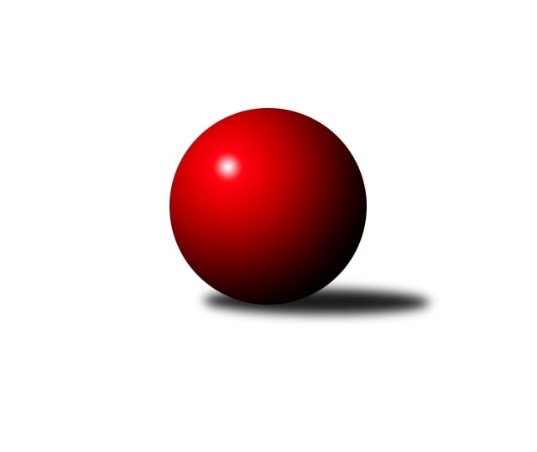 Č.2Ročník 2018/2019	26.5.2024 Jihočeský KP1 2018/2019Statistika 2. kolaTabulka družstev:		družstvo	záp	výh	rem	proh	skore	sety	průměr	body	plné	dorážka	chyby	1.	TJ Tatran Lomnice nad Lužnicí	2	2	0	0	12.5 : 3.5 	(15.0 : 9.0)	2487	4	1728	759	36.5	2.	TJ Spartak Soběslav	2	2	0	0	12.0 : 4.0 	(17.0 : 7.0)	2481	4	1723	758	37.5	3.	KK Hilton Sez. Ústí B	2	1	1	0	10.0 : 6.0 	(12.5 : 11.5)	2466	3	1705	762	39.5	4.	TJ Nová Ves u Českých Budějovic	2	1	0	1	10.5 : 5.5 	(15.0 : 9.0)	2525	2	1730	796	28.5	5.	KK Hilton Sez. Ústí A	2	1	0	1	9.0 : 7.0 	(14.0 : 10.0)	2586	2	1795	791	29.5	6.	TJ Dynamo Č. Budějovice A	2	1	0	1	9.0 : 7.0 	(13.5 : 10.5)	2435	2	1702	734	40	7.	TJ Loko Č. Budějovice B	2	1	0	1	8.0 : 8.0 	(14.0 : 10.0)	2434	2	1690	745	39.5	8.	TJ Sokol Chotoviny B	2	1	0	1	8.0 : 8.0 	(11.0 : 13.0)	2497	2	1736	762	41	9.	TJ Sokol Písek A	2	1	0	1	6.0 : 10.0 	(10.5 : 13.5)	2428	2	1677	752	33.5	10.	KK Český Krumlov A	2	0	1	1	5.0 : 11.0 	(6.5 : 17.5)	2293	1	1642	651	60	11.	TJ Jiskra Nová Bystřice B	2	0	0	2	4.0 : 12.0 	(8.5 : 15.5)	2393	0	1694	699	49.5	12.	TJ Kunžak B	2	0	0	2	2.0 : 14.0 	(6.5 : 17.5)	2506	0	1773	733	41Tabulka doma:		družstvo	záp	výh	rem	proh	skore	sety	průměr	body	maximum	minimum	1.	TJ Tatran Lomnice nad Lužnicí	2	2	0	0	12.5 : 3.5 	(15.0 : 9.0)	2487	4	2534	2439	2.	KK Hilton Sez. Ústí A	1	1	0	0	8.0 : 0.0 	(11.5 : 0.5)	2757	2	2757	2757	3.	TJ Nová Ves u Českých Budějovic	1	1	0	0	8.0 : 0.0 	(8.5 : 3.5)	2613	2	2613	2613	4.	TJ Loko Č. Budějovice B	1	1	0	0	7.0 : 1.0 	(11.0 : 1.0)	2509	2	2509	2509	5.	TJ Spartak Soběslav	1	1	0	0	7.0 : 1.0 	(9.0 : 3.0)	2444	2	2444	2444	6.	TJ Dynamo Č. Budějovice A	1	1	0	0	7.0 : 1.0 	(8.5 : 3.5)	2481	2	2481	2481	7.	TJ Sokol Písek A	1	1	0	0	6.0 : 2.0 	(7.0 : 5.0)	2429	2	2429	2429	8.	KK Hilton Sez. Ústí B	1	1	0	0	6.0 : 2.0 	(6.0 : 6.0)	2576	2	2576	2576	9.	KK Český Krumlov A	1	0	1	0	4.0 : 4.0 	(5.5 : 6.5)	2362	1	2362	2362	10.	TJ Kunžak B	0	0	0	0	0.0 : 0.0 	(0.0 : 0.0)	0	0	0	0	11.	TJ Jiskra Nová Bystřice B	1	0	0	1	3.0 : 5.0 	(5.0 : 7.0)	2437	0	2437	2437	12.	TJ Sokol Chotoviny B	1	0	0	1	3.0 : 5.0 	(4.0 : 8.0)	2423	0	2423	2423Tabulka venku:		družstvo	záp	výh	rem	proh	skore	sety	průměr	body	maximum	minimum	1.	TJ Spartak Soběslav	1	1	0	0	5.0 : 3.0 	(8.0 : 4.0)	2518	2	2518	2518	2.	TJ Sokol Chotoviny B	1	1	0	0	5.0 : 3.0 	(7.0 : 5.0)	2571	2	2571	2571	3.	KK Hilton Sez. Ústí B	1	0	1	0	4.0 : 4.0 	(6.5 : 5.5)	2356	1	2356	2356	4.	TJ Tatran Lomnice nad Lužnicí	0	0	0	0	0.0 : 0.0 	(0.0 : 0.0)	0	0	0	0	5.	TJ Nová Ves u Českých Budějovic	1	0	0	1	2.5 : 5.5 	(6.5 : 5.5)	2437	0	2437	2437	6.	TJ Dynamo Č. Budějovice A	1	0	0	1	2.0 : 6.0 	(5.0 : 7.0)	2389	0	2389	2389	7.	TJ Jiskra Nová Bystřice B	1	0	0	1	1.0 : 7.0 	(3.5 : 8.5)	2348	0	2348	2348	8.	TJ Loko Č. Budějovice B	1	0	0	1	1.0 : 7.0 	(3.0 : 9.0)	2359	0	2359	2359	9.	KK Hilton Sez. Ústí A	1	0	0	1	1.0 : 7.0 	(2.5 : 9.5)	2415	0	2415	2415	10.	KK Český Krumlov A	1	0	0	1	1.0 : 7.0 	(1.0 : 11.0)	2223	0	2223	2223	11.	TJ Sokol Písek A	1	0	0	1	0.0 : 8.0 	(3.5 : 8.5)	2427	0	2427	2427	12.	TJ Kunžak B	2	0	0	2	2.0 : 14.0 	(6.5 : 17.5)	2506	0	2555	2457Tabulka podzimní části:		družstvo	záp	výh	rem	proh	skore	sety	průměr	body	doma	venku	1.	TJ Tatran Lomnice nad Lužnicí	2	2	0	0	12.5 : 3.5 	(15.0 : 9.0)	2487	4 	2 	0 	0 	0 	0 	0	2.	TJ Spartak Soběslav	2	2	0	0	12.0 : 4.0 	(17.0 : 7.0)	2481	4 	1 	0 	0 	1 	0 	0	3.	KK Hilton Sez. Ústí B	2	1	1	0	10.0 : 6.0 	(12.5 : 11.5)	2466	3 	1 	0 	0 	0 	1 	0	4.	TJ Nová Ves u Českých Budějovic	2	1	0	1	10.5 : 5.5 	(15.0 : 9.0)	2525	2 	1 	0 	0 	0 	0 	1	5.	KK Hilton Sez. Ústí A	2	1	0	1	9.0 : 7.0 	(14.0 : 10.0)	2586	2 	1 	0 	0 	0 	0 	1	6.	TJ Dynamo Č. Budějovice A	2	1	0	1	9.0 : 7.0 	(13.5 : 10.5)	2435	2 	1 	0 	0 	0 	0 	1	7.	TJ Loko Č. Budějovice B	2	1	0	1	8.0 : 8.0 	(14.0 : 10.0)	2434	2 	1 	0 	0 	0 	0 	1	8.	TJ Sokol Chotoviny B	2	1	0	1	8.0 : 8.0 	(11.0 : 13.0)	2497	2 	0 	0 	1 	1 	0 	0	9.	TJ Sokol Písek A	2	1	0	1	6.0 : 10.0 	(10.5 : 13.5)	2428	2 	1 	0 	0 	0 	0 	1	10.	KK Český Krumlov A	2	0	1	1	5.0 : 11.0 	(6.5 : 17.5)	2293	1 	0 	1 	0 	0 	0 	1	11.	TJ Jiskra Nová Bystřice B	2	0	0	2	4.0 : 12.0 	(8.5 : 15.5)	2393	0 	0 	0 	1 	0 	0 	1	12.	TJ Kunžak B	2	0	0	2	2.0 : 14.0 	(6.5 : 17.5)	2506	0 	0 	0 	0 	0 	0 	2Tabulka jarní části:		družstvo	záp	výh	rem	proh	skore	sety	průměr	body	doma	venku	1.	TJ Sokol Písek A	0	0	0	0	0.0 : 0.0 	(0.0 : 0.0)	0	0 	0 	0 	0 	0 	0 	0 	2.	KK Hilton Sez. Ústí A	0	0	0	0	0.0 : 0.0 	(0.0 : 0.0)	0	0 	0 	0 	0 	0 	0 	0 	3.	TJ Spartak Soběslav	0	0	0	0	0.0 : 0.0 	(0.0 : 0.0)	0	0 	0 	0 	0 	0 	0 	0 	4.	TJ Jiskra Nová Bystřice B	0	0	0	0	0.0 : 0.0 	(0.0 : 0.0)	0	0 	0 	0 	0 	0 	0 	0 	5.	KK Český Krumlov A	0	0	0	0	0.0 : 0.0 	(0.0 : 0.0)	0	0 	0 	0 	0 	0 	0 	0 	6.	TJ Loko Č. Budějovice B	0	0	0	0	0.0 : 0.0 	(0.0 : 0.0)	0	0 	0 	0 	0 	0 	0 	0 	7.	TJ Dynamo Č. Budějovice A	0	0	0	0	0.0 : 0.0 	(0.0 : 0.0)	0	0 	0 	0 	0 	0 	0 	0 	8.	TJ Tatran Lomnice nad Lužnicí	0	0	0	0	0.0 : 0.0 	(0.0 : 0.0)	0	0 	0 	0 	0 	0 	0 	0 	9.	TJ Nová Ves u Českých Budějovic	0	0	0	0	0.0 : 0.0 	(0.0 : 0.0)	0	0 	0 	0 	0 	0 	0 	0 	10.	TJ Sokol Chotoviny B	0	0	0	0	0.0 : 0.0 	(0.0 : 0.0)	0	0 	0 	0 	0 	0 	0 	0 	11.	KK Hilton Sez. Ústí B	0	0	0	0	0.0 : 0.0 	(0.0 : 0.0)	0	0 	0 	0 	0 	0 	0 	0 	12.	TJ Kunžak B	0	0	0	0	0.0 : 0.0 	(0.0 : 0.0)	0	0 	0 	0 	0 	0 	0 	0 Zisk bodů pro družstvo:		jméno hráče	družstvo	body	zápasy	v %	dílčí body	sety	v %	1.	Martin Soukup 	TJ Dynamo Č. Budějovice A 	2	/	2	(100%)	4	/	4	(100%)	2.	Petr Suchý 	TJ Tatran Lomnice nad Lužnicí  	2	/	2	(100%)	4	/	4	(100%)	3.	Jan Tesař 	TJ Nová Ves u Českých Budějovic  	2	/	2	(100%)	4	/	4	(100%)	4.	Jindřich Kopic 	TJ Spartak Soběslav  	2	/	2	(100%)	4	/	4	(100%)	5.	Jan Štefan 	TJ Spartak Soběslav  	2	/	2	(100%)	4	/	4	(100%)	6.	Jiří Doktor 	TJ Tatran Lomnice nad Lužnicí  	2	/	2	(100%)	3.5	/	4	(88%)	7.	Martin Vašíček 	TJ Nová Ves u Českých Budějovic  	2	/	2	(100%)	3	/	4	(75%)	8.	Simona Černušková 	KK Hilton Sez. Ústí B 	2	/	2	(100%)	3	/	4	(75%)	9.	Jaroslav Chalaš 	TJ Spartak Soběslav  	2	/	2	(100%)	3	/	4	(75%)	10.	Michal Klimeš 	KK Hilton Sez. Ústí B 	2	/	2	(100%)	2	/	4	(50%)	11.	Jan Nosek 	TJ Tatran Lomnice nad Lužnicí  	1.5	/	2	(75%)	3	/	4	(75%)	12.	Lenka Křemenová 	TJ Sokol Chotoviny B 	1	/	1	(100%)	2	/	2	(100%)	13.	Jan Sýkora 	TJ Loko Č. Budějovice B 	1	/	1	(100%)	2	/	2	(100%)	14.	Dušan Jelínek 	KK Hilton Sez. Ústí A 	1	/	1	(100%)	2	/	2	(100%)	15.	Vít Ondřich 	TJ Dynamo Č. Budějovice A 	1	/	1	(100%)	2	/	2	(100%)	16.	Marie Lukešová 	TJ Sokol Písek A 	1	/	1	(100%)	2	/	2	(100%)	17.	 	 	1	/	1	(100%)	2	/	2	(100%)	18.	Jaroslav Kotnauer 	TJ Dynamo Č. Budějovice A 	1	/	1	(100%)	2	/	2	(100%)	19.	Saša Sklenář 	TJ Nová Ves u Českých Budějovic  	1	/	1	(100%)	2	/	2	(100%)	20.	Michal Mikuláštík 	KK Hilton Sez. Ústí A 	1	/	1	(100%)	1.5	/	2	(75%)	21.	Iva Svatošová 	TJ Sokol Chotoviny B 	1	/	1	(100%)	1	/	2	(50%)	22.	Rudolf Pouzar 	TJ Tatran Lomnice nad Lužnicí  	1	/	1	(100%)	1	/	2	(50%)	23.	Alena Makovcová 	TJ Sokol Chotoviny B 	1	/	1	(100%)	1	/	2	(50%)	24.	Jan Faktor 	TJ Tatran Lomnice nad Lužnicí  	1	/	1	(100%)	1	/	2	(50%)	25.	Jiří Melhuba 	TJ Jiskra Nová Bystřice B 	1	/	1	(100%)	1	/	2	(50%)	26.	Václav Klojda ml.	TJ Loko Č. Budějovice B 	1	/	1	(100%)	1	/	2	(50%)	27.	Dušan Lanžhotský 	KK Hilton Sez. Ústí A 	1	/	2	(50%)	3	/	4	(75%)	28.	Filip Mikuláštík 	KK Hilton Sez. Ústí B 	1	/	2	(50%)	3	/	4	(75%)	29.	Pavel Makovec 	TJ Sokol Chotoviny B 	1	/	2	(50%)	3	/	4	(75%)	30.	Luboš Přibyl 	TJ Spartak Soběslav  	1	/	2	(50%)	3	/	4	(75%)	31.	Jiří Bláha 	TJ Loko Č. Budějovice B 	1	/	2	(50%)	3	/	4	(75%)	32.	Lukáš Klojda 	TJ Loko Č. Budějovice B 	1	/	2	(50%)	3	/	4	(75%)	33.	Jan Havlíček st.	TJ Jiskra Nová Bystřice B 	1	/	2	(50%)	2.5	/	4	(63%)	34.	Karel Vlášek 	TJ Loko Č. Budějovice B 	1	/	2	(50%)	2	/	4	(50%)	35.	Jiří Pokorný 	TJ Nová Ves u Českých Budějovic  	1	/	2	(50%)	2	/	4	(50%)	36.	Ladislav Boháč 	KK Český Krumlov A 	1	/	2	(50%)	2	/	4	(50%)	37.	Pavel Blažek 	KK Hilton Sez. Ústí B 	1	/	2	(50%)	2	/	4	(50%)	38.	Pavel Jirků 	TJ Kunžak B 	1	/	2	(50%)	2	/	4	(50%)	39.	Vladimír Vlček 	TJ Nová Ves u Českých Budějovic  	1	/	2	(50%)	2	/	4	(50%)	40.	Patrik Postl 	TJ Dynamo Č. Budějovice A 	1	/	2	(50%)	2	/	4	(50%)	41.	Libor Doubek 	KK Český Krumlov A 	1	/	2	(50%)	2	/	4	(50%)	42.	Vladislav Papáček 	TJ Sokol Písek A 	1	/	2	(50%)	2	/	4	(50%)	43.	Bedřich Vondruš 	TJ Loko Č. Budějovice B 	1	/	2	(50%)	2	/	4	(50%)	44.	Jan Švarc 	KK Hilton Sez. Ústí A 	1	/	2	(50%)	2	/	4	(50%)	45.	Jozef Jakubčík 	KK Hilton Sez. Ústí A 	1	/	2	(50%)	2	/	4	(50%)	46.	Jiří Nekola 	TJ Dynamo Č. Budějovice A 	1	/	2	(50%)	2	/	4	(50%)	47.	Jiří Svačina 	TJ Sokol Chotoviny B 	1	/	2	(50%)	2	/	4	(50%)	48.	Tomáš Brückler 	TJ Sokol Písek A 	1	/	2	(50%)	2	/	4	(50%)	49.	Petr Kolařík 	TJ Sokol Písek A 	1	/	2	(50%)	2	/	4	(50%)	50.	Pavel Vrbík 	KK Hilton Sez. Ústí A 	1	/	2	(50%)	2	/	4	(50%)	51.	Marek Běhoun 	TJ Jiskra Nová Bystřice B 	1	/	2	(50%)	2	/	4	(50%)	52.	Vladimír Vondráček 	KK Hilton Sez. Ústí B 	1	/	2	(50%)	1.5	/	4	(38%)	53.	Ilona Hanáková 	KK Český Krumlov A 	1	/	2	(50%)	1.5	/	4	(38%)	54.	Andrea Blažková 	KK Hilton Sez. Ústí A 	1	/	2	(50%)	1.5	/	4	(38%)	55.	Miloš Mikulaštík 	KK Hilton Sez. Ústí B 	1	/	2	(50%)	1	/	4	(25%)	56.	Petr Čech 	TJ Dynamo Č. Budějovice A 	1	/	2	(50%)	1	/	4	(25%)	57.	Jaroslav Štěrba 	TJ Jiskra Nová Bystřice B 	1	/	2	(50%)	1	/	4	(25%)	58.	Alena Dudová 	TJ Spartak Soběslav  	1	/	2	(50%)	1	/	4	(25%)	59.	Pavel Jesenič 	TJ Nová Ves u Českých Budějovic  	1	/	2	(50%)	1	/	4	(25%)	60.	Josef Brtník 	TJ Kunžak B 	1	/	2	(50%)	1	/	4	(25%)	61.	Jan Chobotský 	TJ Sokol Chotoviny B 	1	/	2	(50%)	1	/	4	(25%)	62.	Dobroslava Procházková 	TJ Nová Ves u Českých Budějovic  	0.5	/	1	(50%)	1	/	2	(50%)	63.	Vlastimil Šlajs 	TJ Spartak Soběslav  	0	/	1	(0%)	1	/	2	(50%)	64.	Michaela Friedlová 	TJ Sokol Písek A 	0	/	1	(0%)	1	/	2	(50%)	65.	Petr Tuček 	TJ Spartak Soběslav  	0	/	1	(0%)	1	/	2	(50%)	66.	Radek Hrůza 	TJ Kunžak B 	0	/	1	(0%)	1	/	2	(50%)	67.	Michaela Běhounová 	TJ Jiskra Nová Bystřice B 	0	/	1	(0%)	1	/	2	(50%)	68.	Petr Mariňák 	TJ Dynamo Č. Budějovice A 	0	/	1	(0%)	0.5	/	2	(25%)	69.	Petr Zítek 	TJ Sokol Písek A 	0	/	1	(0%)	0.5	/	2	(25%)	70.	Jan Kotnauer 	TJ Dynamo Č. Budějovice A 	0	/	1	(0%)	0	/	2	(0%)	71.	Nikola Sobíšková 	TJ Sokol Písek A 	0	/	1	(0%)	0	/	2	(0%)	72.	Jovana Vilímková 	TJ Kunžak B 	0	/	1	(0%)	0	/	2	(0%)	73.	Marek Baštýř 	TJ Tatran Lomnice nad Lužnicí  	0	/	1	(0%)	0	/	2	(0%)	74.	Jan Havlíček ml.	TJ Jiskra Nová Bystřice B 	0	/	1	(0%)	0	/	2	(0%)	75.	Veronika Brtníková 	TJ Kunžak B 	0	/	2	(0%)	1.5	/	4	(38%)	76.	Jitka Korecká 	TJ Sokol Písek A 	0	/	2	(0%)	1	/	4	(25%)	77.	Martin Kouba 	KK Český Krumlov A 	0	/	2	(0%)	1	/	4	(25%)	78.	Jan Kándl 	TJ Jiskra Nová Bystřice B 	0	/	2	(0%)	1	/	4	(25%)	79.	Jiří Brát 	TJ Kunžak B 	0	/	2	(0%)	1	/	4	(25%)	80.	Jiří Douda 	TJ Loko Č. Budějovice B 	0	/	2	(0%)	1	/	4	(25%)	81.	Zdeněk Doktor 	TJ Tatran Lomnice nad Lužnicí  	0	/	2	(0%)	0.5	/	4	(13%)	82.	Karla Kolouchová 	KK Český Krumlov A 	0	/	2	(0%)	0	/	4	(0%)	83.	Lenka Křemenová 	TJ Sokol Chotoviny B 	0	/	2	(0%)	0	/	4	(0%)	84.	Zdeněk Správka 	TJ Kunžak B 	0	/	2	(0%)	0	/	4	(0%)	85.	Hana Poláčková 	KK Český Krumlov A 	0	/	2	(0%)	0	/	4	(0%)Průměry na kuželnách:		kuželna	průměr	plné	dorážka	chyby	výkon na hráče	1.	Sezimovo Ústí, 1-2	2586	1800	785	35.3	(431.0)	2.	Nová Ves u Č.B., 1-2	2520	1737	782	28.0	(420.0)	3.	TJ Jiskra Nová Bystřice, 1-4	2504	1771	732	47.0	(417.3)	4.	TJ Sokol Chotoviny, 1-2	2470	1705	765	41.0	(411.8)	5.	Lomnice n.L., 1-2	2456	1715	740	36.3	(409.4)	6.	Dynamo Č. Budějovice, 1-4	2414	1694	720	46.5	(402.4)	7.	TJ Sokol Písek, 1-2	2409	1653	755	31.0	(401.5)	8.	Soběslav, 1-2	2401	1682	719	39.5	(400.3)	9.	TJ Lokomotiva České Budějovice, 1-4	2366	1663	703	48.5	(394.3)	10.	Český Krumlov, 1-4	2359	1652	707	51.5	(393.2)Nejlepší výkony na kuželnách:Sezimovo Ústí, 1-2KK Hilton Sez. Ústí A	2757	2. kolo	Jozef Jakubčík 	KK Hilton Sez. Ústí A	482	2. koloKK Hilton Sez. Ústí B	2576	1. kolo	Pavel Vrbík 	KK Hilton Sez. Ústí A	474	2. koloTJ Kunžak B	2555	1. kolo	Jan Švarc 	KK Hilton Sez. Ústí A	469	2. koloTJ Kunžak B	2457	2. kolo	Dušan Lanžhotský 	KK Hilton Sez. Ústí A	461	2. kolo		. kolo	Pavel Jirků 	TJ Kunžak B	454	1. kolo		. kolo	Josef Brtník 	TJ Kunžak B	451	1. kolo		. kolo	Dušan Jelínek 	KK Hilton Sez. Ústí A	446	2. kolo		. kolo	Josef Brtník 	TJ Kunžak B	444	2. kolo		. kolo	Pavel Blažek 	KK Hilton Sez. Ústí B	441	1. kolo		. kolo	Michal Klimeš 	KK Hilton Sez. Ústí B	433	1. koloNová Ves u Č.B., 1-2TJ Nová Ves u Českých Budějovic 	2613	1. kolo	Saša Sklenář 	TJ Nová Ves u Českých Budějovic 	476	1. koloTJ Sokol Písek A	2427	1. kolo	Jan Tesař 	TJ Nová Ves u Českých Budějovic 	446	1. kolo		. kolo	Petr Kolařík 	TJ Sokol Písek A	435	1. kolo		. kolo	Jiří Pokorný 	TJ Nová Ves u Českých Budějovic 	433	1. kolo		. kolo	Vladimír Vlček 	TJ Nová Ves u Českých Budějovic 	431	1. kolo		. kolo	Martin Vašíček 	TJ Nová Ves u Českých Budějovic 	415	1. kolo		. kolo	Pavel Jesenič 	TJ Nová Ves u Českých Budějovic 	412	1. kolo		. kolo	Tomáš Brückler 	TJ Sokol Písek A	405	1. kolo		. kolo	Jitka Korecká 	TJ Sokol Písek A	402	1. kolo		. kolo	Michaela Friedlová 	TJ Sokol Písek A	401	1. koloTJ Jiskra Nová Bystřice, 1-4TJ Sokol Chotoviny B	2571	2. kolo	Jiří Svačina 	TJ Sokol Chotoviny B	463	2. koloTJ Jiskra Nová Bystřice B	2437	2. kolo	Jan Chobotský 	TJ Sokol Chotoviny B	458	2. kolo		. kolo	Jan Havlíček st.	TJ Jiskra Nová Bystřice B	453	2. kolo		. kolo	Jaroslav Štěrba 	TJ Jiskra Nová Bystřice B	438	2. kolo		. kolo	Marek Běhoun 	TJ Jiskra Nová Bystřice B	436	2. kolo		. kolo	Pavel Makovec 	TJ Sokol Chotoviny B	433	2. kolo		. kolo	Lenka Křemenová 	TJ Sokol Chotoviny B	424	2. kolo		. kolo	Lenka Křemenová 	TJ Sokol Chotoviny B	408	2. kolo		. kolo	Jiří Melhuba 	TJ Jiskra Nová Bystřice B	401	2. kolo		. kolo	Jan Kándl 	TJ Jiskra Nová Bystřice B	400	2. koloTJ Sokol Chotoviny, 1-2TJ Spartak Soběslav 	2518	1. kolo	Jaroslav Chalaš 	TJ Spartak Soběslav 	446	1. koloTJ Sokol Chotoviny B	2423	1. kolo	Jan Štefan 	TJ Spartak Soběslav 	444	1. kolo		. kolo	Jindřich Kopic 	TJ Spartak Soběslav 	439	1. kolo		. kolo	Lenka Křemenová 	TJ Sokol Chotoviny B	418	1. kolo		. kolo	Pavel Makovec 	TJ Sokol Chotoviny B	416	1. kolo		. kolo	Alena Makovcová 	TJ Sokol Chotoviny B	415	1. kolo		. kolo	Luboš Přibyl 	TJ Spartak Soběslav 	414	1. kolo		. kolo	Jan Chobotský 	TJ Sokol Chotoviny B	400	1. kolo		. kolo	Alena Dudová 	TJ Spartak Soběslav 	398	1. kolo		. kolo	Jiří Svačina 	TJ Sokol Chotoviny B	393	1. koloLomnice n.L., 1-2TJ Tatran Lomnice nad Lužnicí 	2534	1. kolo	Jiří Doktor 	TJ Tatran Lomnice nad Lužnicí 	461	1. koloTJ Tatran Lomnice nad Lužnicí 	2439	2. kolo	Jiří Doktor 	TJ Tatran Lomnice nad Lužnicí 	440	2. koloTJ Nová Ves u Českých Budějovic 	2437	2. kolo	Petr Suchý 	TJ Tatran Lomnice nad Lužnicí 	439	1. koloKK Hilton Sez. Ústí A	2415	1. kolo	Jan Švarc 	KK Hilton Sez. Ústí A	432	1. kolo		. kolo		TJ Tatran Lomnice nad Lužnicí 	428	1. kolo		. kolo	Petr Suchý 	TJ Tatran Lomnice nad Lužnicí 	427	2. kolo		. kolo	Jiří Pokorný 	TJ Nová Ves u Českých Budějovic 	423	2. kolo		. kolo	Jan Tesař 	TJ Nová Ves u Českých Budějovic 	415	2. kolo		. kolo	Michal Mikuláštík 	KK Hilton Sez. Ústí A	414	1. kolo		. kolo	Jan Faktor 	TJ Tatran Lomnice nad Lužnicí 	413	2. koloDynamo Č. Budějovice, 1-4TJ Dynamo Č. Budějovice A	2481	1. kolo	Patrik Postl 	TJ Dynamo Č. Budějovice A	443	1. koloTJ Jiskra Nová Bystřice B	2348	1. kolo	Jan Havlíček st.	TJ Jiskra Nová Bystřice B	440	1. kolo		. kolo	Martin Soukup 	TJ Dynamo Č. Budějovice A	433	1. kolo		. kolo	Petr Čech 	TJ Dynamo Č. Budějovice A	418	1. kolo		. kolo	Marek Běhoun 	TJ Jiskra Nová Bystřice B	416	1. kolo		. kolo	Michaela Běhounová 	TJ Jiskra Nová Bystřice B	411	1. kolo		. kolo	Petr Mariňák 	TJ Dynamo Č. Budějovice A	402	1. kolo		. kolo	Jaroslav Kotnauer 	TJ Dynamo Č. Budějovice A	400	1. kolo		. kolo	Jaroslav Štěrba 	TJ Jiskra Nová Bystřice B	387	1. kolo		. kolo	Jiří Nekola 	TJ Dynamo Č. Budějovice A	385	1. koloTJ Sokol Písek, 1-2TJ Sokol Písek A	2429	2. kolo	Marie Lukešová 	TJ Sokol Písek A	434	2. koloTJ Dynamo Č. Budějovice A	2389	2. kolo	Vít Ondřich 	TJ Dynamo Č. Budějovice A	418	2. kolo		. kolo	Martin Soukup 	TJ Dynamo Č. Budějovice A	417	2. kolo		. kolo	Vladislav Papáček 	TJ Sokol Písek A	411	2. kolo		. kolo	Jitka Korecká 	TJ Sokol Písek A	404	2. kolo		. kolo	Jan Kotnauer 	TJ Dynamo Č. Budějovice A	398	2. kolo		. kolo	Nikola Sobíšková 	TJ Sokol Písek A	397	2. kolo		. kolo	Tomáš Brückler 	TJ Sokol Písek A	393	2. kolo		. kolo	Patrik Postl 	TJ Dynamo Č. Budějovice A	393	2. kolo		. kolo	Petr Kolařík 	TJ Sokol Písek A	390	2. koloSoběslav, 1-2TJ Spartak Soběslav 	2444	2. kolo	Alena Dudová 	TJ Spartak Soběslav 	427	2. koloTJ Loko Č. Budějovice B	2359	2. kolo	Jan Štefan 	TJ Spartak Soběslav 	416	2. kolo		. kolo	Jindřich Kopic 	TJ Spartak Soběslav 	415	2. kolo		. kolo	Václav Klojda ml.	TJ Loko Č. Budějovice B	414	2. kolo		. kolo	Lukáš Klojda 	TJ Loko Č. Budějovice B	413	2. kolo		. kolo	Bedřich Vondruš 	TJ Loko Č. Budějovice B	404	2. kolo		. kolo	Petr Tuček 	TJ Spartak Soběslav 	399	2. kolo		. kolo	Jaroslav Chalaš 	TJ Spartak Soběslav 	395	2. kolo		. kolo	Jiří Bláha 	TJ Loko Č. Budějovice B	393	2. kolo		. kolo	Luboš Přibyl 	TJ Spartak Soběslav 	392	2. koloTJ Lokomotiva České Budějovice, 1-4TJ Loko Č. Budějovice B	2509	1. kolo	Lukáš Klojda 	TJ Loko Č. Budějovice B	448	1. koloKK Český Krumlov A	2223	1. kolo	Jiří Bláha 	TJ Loko Č. Budějovice B	428	1. kolo		. kolo	Jan Sýkora 	TJ Loko Č. Budějovice B	423	1. kolo		. kolo	Bedřich Vondruš 	TJ Loko Č. Budějovice B	410	1. kolo		. kolo	Ladislav Boháč 	KK Český Krumlov A	406	1. kolo		. kolo	Karel Vlášek 	TJ Loko Č. Budějovice B	403	1. kolo		. kolo	Jiří Douda 	TJ Loko Č. Budějovice B	397	1. kolo		. kolo	Ilona Hanáková 	KK Český Krumlov A	384	1. kolo		. kolo	Libor Doubek 	KK Český Krumlov A	368	1. kolo		. kolo	Martin Kouba 	KK Český Krumlov A	365	1. koloČeský Krumlov, 1-4KK Český Krumlov A	2362	2. kolo	Libor Doubek 	KK Český Krumlov A	432	2. koloKK Hilton Sez. Ústí B	2356	2. kolo	Ilona Hanáková 	KK Český Krumlov A	413	2. kolo		. kolo	Filip Mikuláštík 	KK Hilton Sez. Ústí B	407	2. kolo		. kolo	Pavel Blažek 	KK Hilton Sez. Ústí B	403	2. kolo		. kolo	Michal Klimeš 	KK Hilton Sez. Ústí B	397	2. kolo		. kolo	Simona Černušková 	KK Hilton Sez. Ústí B	392	2. kolo		. kolo	Karla Kolouchová 	KK Český Krumlov A	389	2. kolo		. kolo	Ladislav Boháč 	KK Český Krumlov A	388	2. kolo		. kolo	Vladimír Vondráček 	KK Hilton Sez. Ústí B	385	2. kolo		. kolo	Hana Poláčková 	KK Český Krumlov A	380	2. koloČetnost výsledků:	8.0 : 0.0	2x	7.0 : 1.0	4x	6.0 : 2.0	2x	5.5 : 2.5	1x	4.0 : 4.0	1x	3.0 : 5.0	2x